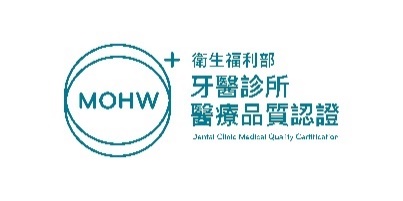 機構名稱：	113年度衛生福利部牙醫診所醫療品質認證機構成員一覽表醫事人員請填寫執照字號及專科證書證號。字體宜清晰，內容勿塗改。請確認所有人員（含支援報備），含所有醫事人員(醫師、護理師、藥師等)、其他人員(牙醫助理、行政人員等)第一部分：醫事人員(牙醫師、護理師、藥師等)第二部分：其他人員(牙醫助理、行政人員等)職稱姓名工作項目工作年資證書/訓練備註牙醫助理林○○顧客接待與需求服務、牙醫器材設備及材料之準備、執行疾病分類及病歷資料管理。5年牙醫助理認證證書BLS 效期○年○月○日至○年○月○日（自行增列補述）